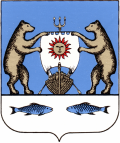 Российская ФедерацияНовгородская область Новгородский районСовет депутатов Савинского сельского поселения                                               РЕШЕНИЕот 27.02.2020 № 39д. СавиноРассмотрев предложения инициативной группы граждан по созданию территориального общественного самоуправления «Новый», Новгородский район, д. Божонка, ул. Новая, д. 13 об установлении границ территории, на которой предполагается осуществлять территориальное общественное самоуправление, в соответствии с Федеральным законом от 06.10.2003 № 131-ФЗ «Об общих принципах организации местного самоуправления в Российской Федерации», на основании Положения о территориальном общественном самоуправлении Савинском сельском поселении, принятого решением Совета депутатов Савинского сельского поселения от 19.12.2014 года № 32, Совет депутатов Савинского сельского поселения РЕШИЛ:        1. Установить границы территории, в пределах которой предполагается осуществлять территориального общественного самоуправления (далее – ТОС) «Новый», Новгородский район, д. Божонка, ул. Новая, д. 13. (приложение 1).        2. Решение вступает в силу со дня его подписания.        3.Опубликовать решение в периодическом печатном издании «Савинский вестник» и разместить на официальном сайте Администрации Савинского сельского поселения в информационно-телекоммуникационной сети «Интернет» по адресу: www.savinoadm.ru.Глава сельского поселения                                                            А.В. Сысоев                      Утверждено          решением Совета депутатов     Савинского сельского поселения               от 27.02.2020 № 39ТЕРРИТОРИАЛЬНЫЕ ГРАНИЦЫдеятельности территориального общественного самоуправления«Новый», Новгородский район, д. Божонка, ул. Новая, д. 13.      ТОС «Новый», Новгородский район, д. Божонка, ул. Новая, д. 13. осуществляет свою деятельность в границах следующей территории: - придомовая территория дома № 13 по ул. Новая, д. Божонка, Новгородского района, с фасадной части до проезжей дороги; с левой стороны до теплотрассы; с правой стороны до детской площадки; с задней части дома до парковки, согласно схеме.схемаТЕРРИТОРИАЛЬНЫЕ ГРАНИЦЫдеятельности территориального общественного самоуправления«Новый», Новгородский район, д. Божонка, ул. Новая, д. 13.  - придомовая территория дома № 13 по ул. Новая, д. Божонка, Новгородского района, с фасадной части до проезжей дороги; с левой стороны до теплотрассы; с правой стороны до детской площадки; с задней части дома до парковки, согласно схеме.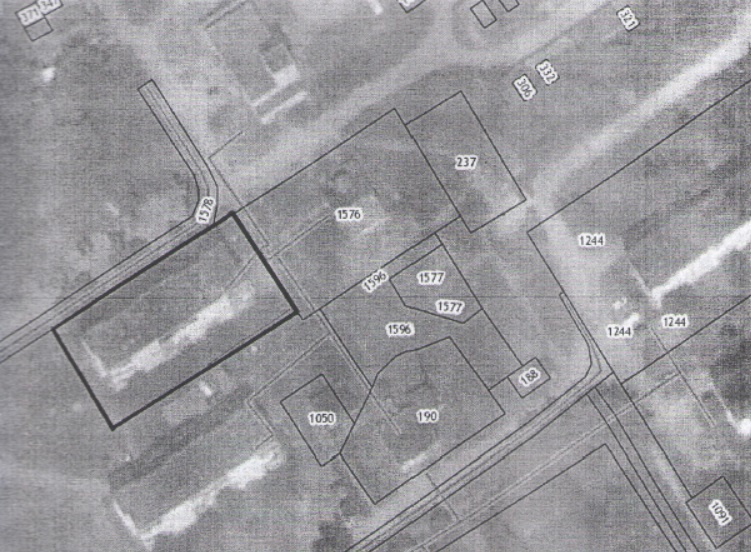 Об установлении границ территории территориального общественного самоуправления «Новый», Новгородский район, д. Божонка, ул. Новая, д. 13.